Приложение № 8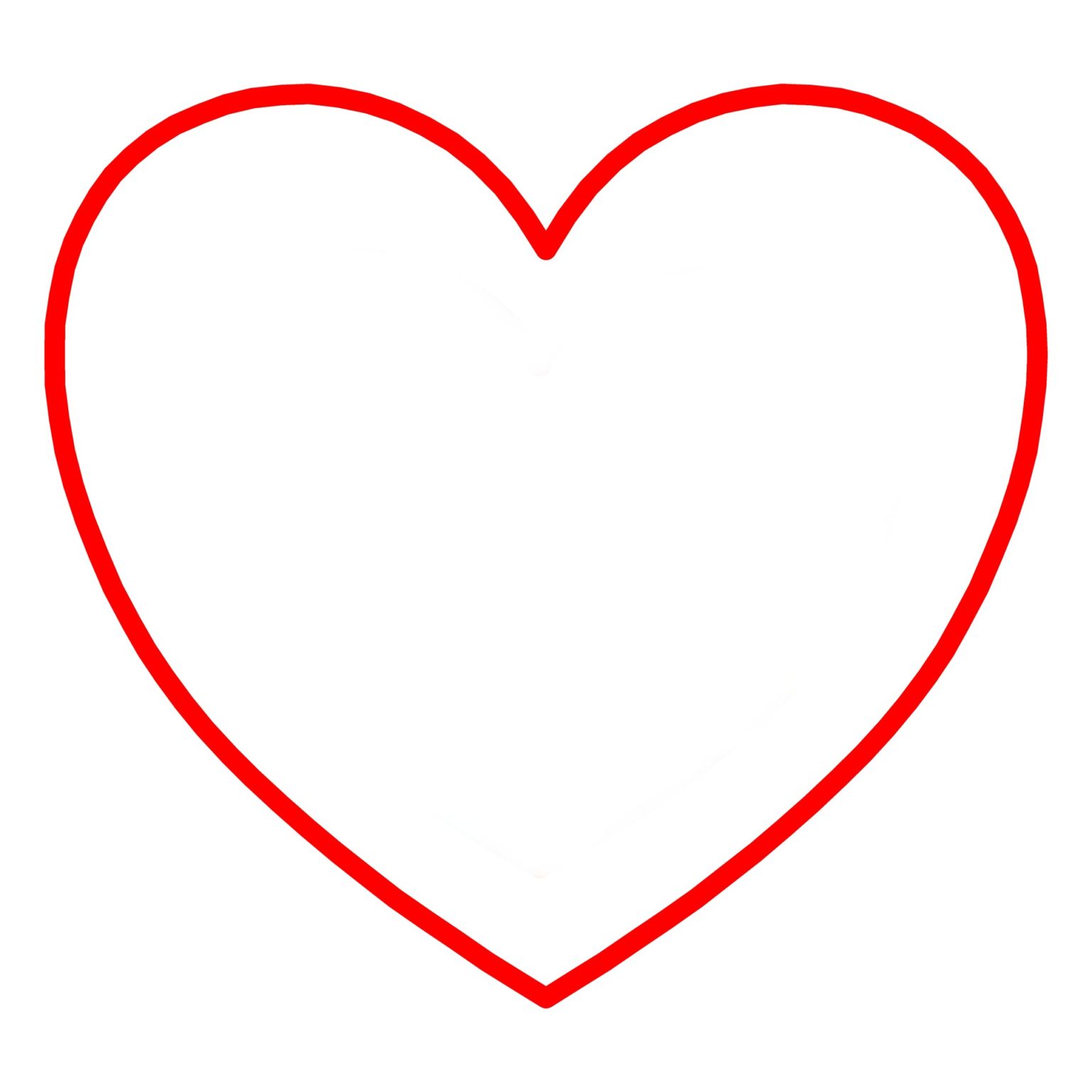 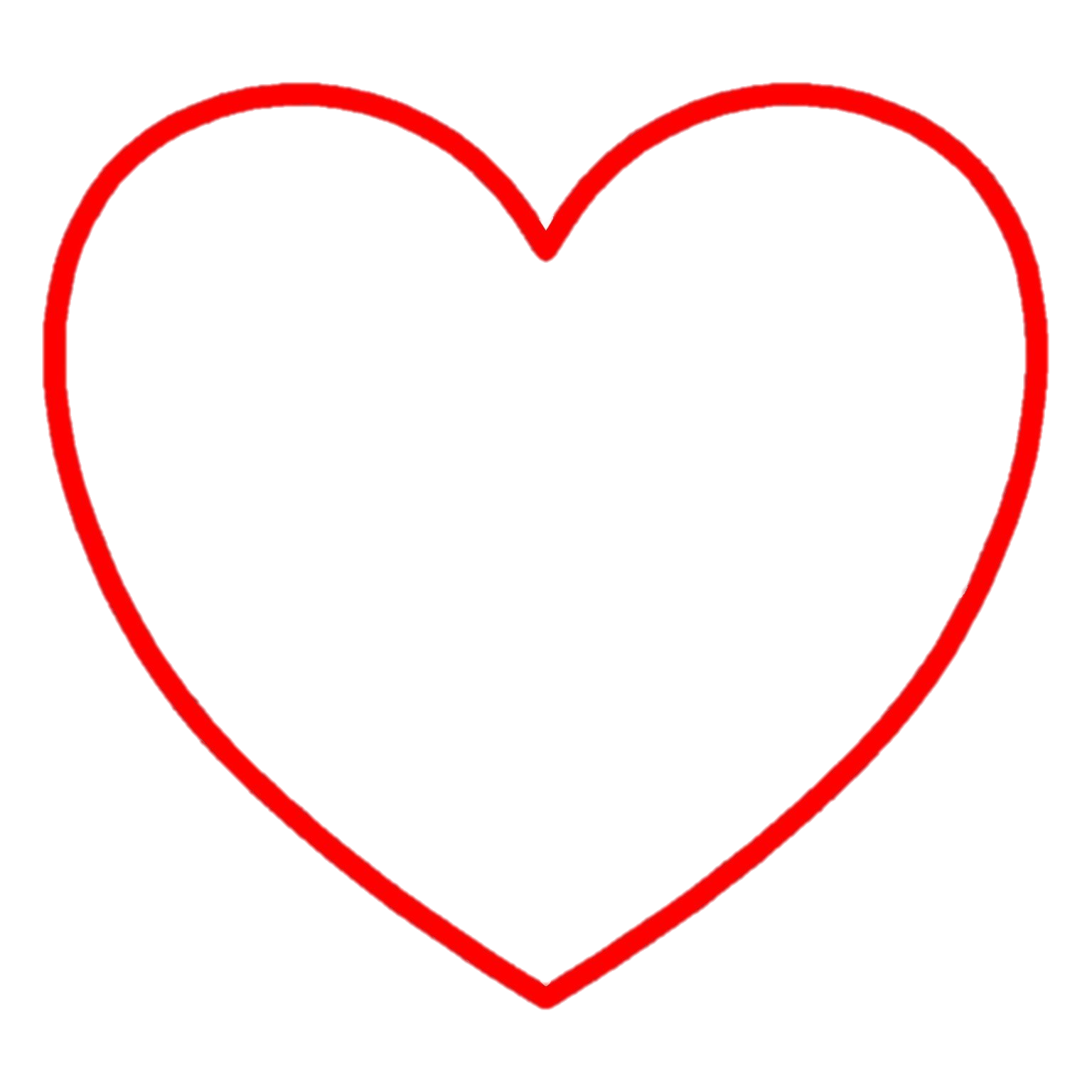 ТемаПрилагательное, прилагательноеГлагол,  Глагол,  ГлаголПредложение из четырех словВывод